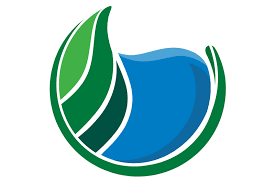 CDFW Terrestrial- Sites 60 day Evaluation Initial Meeting AgendaSites Reservoir ProjectMeeting NotesDate:June 18, 2019Location:HDR Office: 2379 Gateway Oaks Drive, Suite 200 Fleming Conference Room. Call in: 866-583-7984,,1977661Time:9:00 am – 11:00 am 9:00 am – 11:00 am 9:00 am – 11:00 am Purpose: Initiate discussions of the Sites Project terrestrial components for the 60-day evaluation process. Review existing information, discuss permitting approach, establish technical meeting schedule Purpose: Initiate discussions of the Sites Project terrestrial components for the 60-day evaluation process. Review existing information, discuss permitting approach, establish technical meeting schedule Purpose: Initiate discussions of the Sites Project terrestrial components for the 60-day evaluation process. Review existing information, discuss permitting approach, establish technical meeting schedule Purpose: Initiate discussions of the Sites Project terrestrial components for the 60-day evaluation process. Review existing information, discuss permitting approach, establish technical meeting schedule Purpose: Initiate discussions of the Sites Project terrestrial components for the 60-day evaluation process. Review existing information, discuss permitting approach, establish technical meeting schedule Invitees:Invitees:Invitees:Invitees:Invitees:Jim Watson, Sites AuthorityRob Thomson, Sites Authority Ali Forsythe, Sites AuthorityIan Boyd, CDFWMonique Briard, ICFEllen Berryman, ICFJohn Howe, ICFMonique Briard, ICFEllen Berryman, ICFJohn Howe, ICFJelica Arsenijevic, HDR John Spranza, HDRJelica Arsenijevic, HDR John Spranza, HDRAgenda:Agenda:Discussion TopicDiscussion TopicTopic LeaderTopic LeaderEst Time Sites Introductions, Overview and PurposeIntroductionsProject overview and understandingLocation/FacilitiesProject Purposes Sites Introductions, Overview and PurposeIntroductionsProject overview and understandingLocation/FacilitiesProject PurposesJim Watson and Ali ForsytheJim Watson and Ali Forsythe60 minPermitting ApproachConsultationAnalysis Permitting ApproachConsultationAnalysis Ali Forsythe and John Howe Ali Forsythe and John Howe 45 minNext steps for 60 day scheduleNext steps for 60 day scheduleGroup discussionGroup discussion15 min